МУНИЦИПАЛЬНОЕ ОБРАЗОВАНИЕ «КУРУМКАНСКИЙ РАЙОН»АДМИНИСТРАЦИЯ СЕЛЬСКОГО ПОСЕЛЕНИЯ «АРЗГУН»      671635 Республика Бурятия, Курумканский район, с. Арзгун, ул. ген. Цыденова,2,    тел. 8(30149) 92-1-57                                            РАСПОРЯЖЕНИЕ  № 16«13»  апреля  2020 г.«О возложении персональной ответственности за выполнениеусловий Соглашения О мерах посоциально-экономическому развитию»Для выполнения условий Соглашения «О мерах по социально-экономическому развитию и оздоровлению муниципальных финансов муниципального образования  сельского поселения «Арзгун»:Возложить персональную ответственность за выполнение условий Соглашения на специалиста по работе с населением  Доржиеву Любовь Дамбаевну. Настоящее распоряжение вступает в силу со дня его подписания.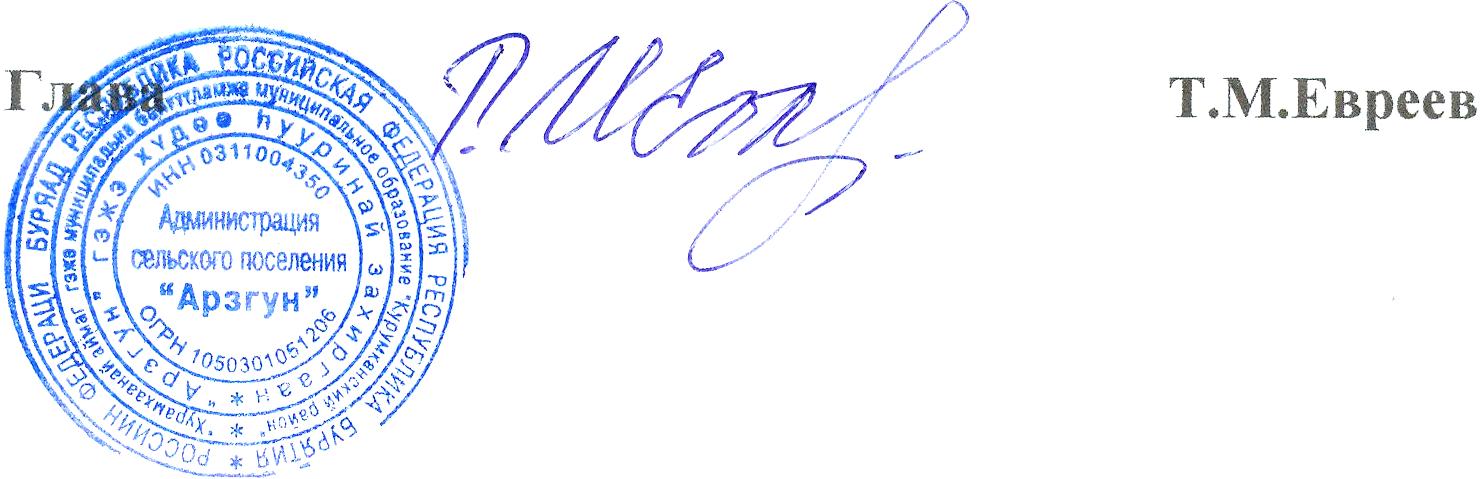 